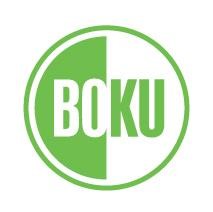 Universität für Bodenkultur Wien University of Natural Resources and Life Sciences, Vienna  AGREEMENT DECLARATION  I, _________________________________________, declare that I took, and have the rights to the photographs taken in September, 2020 in the context of the ‘Welcome Days – discovery tour of the BOKU’.I transfer the rights for the photographs that I took, and subsequently sent by email to buddy@boku.ac.at, to the University of Natural Resources and Life Sciences Vienna (BOKU). I give the BOKU free, non-exclusive and unlimited right of use. The transfer of rights of use extends to all types of usage known today as well as those that become known in the future, and includes in particular, but not exclusively, duplication, publication and distribution regardless of the transmission, carrier or storage technologies.The photographs may be used in particular on social networks, BOKU websites, BOKU-related external platforms and / or in BOKU publications for the purpose of reporting on the event, photo competitions, the university and its activities and documenting life at the university over time When using the photographs, my name must be stated. I hereby agree that my full name must be published whenever the photograph is used.I agree that the photographs can be used without the use of my name.…………………………………….Place, Date …………………… _______________________________________ (Signature)Universität für Bodenkultur Wien University of Natural Resources and Life Sciences, Vienna  EINVERSTÄNDNISERKLÄRUNG  Ich ____________________________________________ erkläre, dass ich Urheber bzw. Urheberin der im September 2020 im Rahmen der „Welcome Days - Entdeckungstour“ gesendeten Lichtbilder bin. Ich übertrage der Universität für Bodenkultur Wien (BOKU) für die von mir angefertigten und in weiterer Folge per Email an buddy@boku.ac.at übermittelten Lichtbilder das unentgeltliche, nichtexklusive, inhaltlich, zeitlich und räumlich unbeschränkte Nutzungsrecht. Die Übertragung der Nutzungsrechte erstreckt sich auf alle heute bekannten sowie zukünftig bekannt werdenden Nutzungsarten und umfasst insbesondere, jedoch nicht ausschließlich die Vervielfältigung, Veröffentlichung und Verbreitung ungeachtet der Übertragungs-, Träger- und Speichertechniken. Die Lichtbilder können insbesondere in sozialen Netzwerken, auf den Webseiten der BOKU, auf externen Plattformen mit Bezug zur BOKU und/oder in Publikationen der BOKU zu Zwecken der Berichterstattung über die Veranstaltung bzw. den Fotowettbewerb, der Präsentation der Universität und ihrer Tätigkeiten und der Dokumentation des Lebens an der Universität im Zeitverlauf eingesetzt werden.  Bei der Verwendung der Lichtbilder ist mein Name anzuführen. Ich erkläre mich somit ausdrücklich damit einverstanden, dass mein vollständiger Name in Verbindung mit dem Lichtbild veröffentlicht wird. Ich verzichte auf die Namensnennung bei der Verwendung der Lichtbilder. …………………………………….(Ort), am…………………… _______________________________________ (Unterschrift)